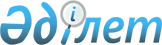 Байғанин аудандық мәслихатының 2019 жылғы 25 желтоқсандағы № 283 "2020-2022 жылдарға арналған Байғанин аудандық бюджетін бекіту туралы" шешіміне өзгерістер енгізу туралы
					
			Мерзімі біткен
			
			
		
					Ақтөбе облысы Байғанин аудандық мәслихатының 2020 жылғы 13 наурыздағы № 314 шешімі. Ақтөбе облысының Әділет департаментінде 2020 жылғы 16 наурызда № 6882 болып тіркелді. Мерзімі өткендіктен қолданыс тоқтатылды
      Қазақстан Республикасының 2008 жылғы 4 желтоқсандағы Бюджет Кодексінің 109 бабының 1 тармағына және Қазақстан Республикасының 2001 жылғы 23 қаңтардағы "Қазақстан Республикасындағы жергілікті мемлекеттік басқару және өзін-өзі басқару туралы" Заңының 6 бабына сәйкес, Байғанин аудандық мәслихаты ШЕШІМ ҚАБЫЛДАДЫ:
      1. Байғанин аудандық мәслихатының 2019 жылғы 25 желтоқсандағы № 283 "2020-2022 жылдарға арналған Байғанин аудандық бюджетін бекіту туралы" (нормативтік құқықтық актілерді мемлекеттік тіркеу Тізілімінде № 6622 тіркелген, 2020 жылғы 4 қаңтарда Қазақстан Республикасы нормативтік құқықтық актілерінің электрондық түрдегі эталондық бақылау банкінде жарияланған) шешіміне келесідей өзгерістер енгізілсін:
      1 тармақта:
      1) тармақшасында:
      кірістер – "7 903 630" сандары "7 920 547,6" сандарымен ауыстырылсын;
      трансферттер түсімі – "3 233 630" сандары "3 250 547,6" сандарымен ауыстырылсын;
      2) тармақшасында:
      шығындар - "7 903 630" сандары "7 963 006,7" сандарымен ауыстырылсын;
      5) тармақшасында:
      бюджет тапшылығы (профициті) – "-94 477" сандары "-136 936,1" сандарымен ауыстырылсын;
      6) тармақшасында:
      бюджет тапшылығын қаржыландыру (профицитін пайдалану) – "94 477" сандары "136 936,1" сандарымен ауыстырылсын;
      бюджет қаражатының пайдаланылатын қалдықтары – "0" саны "42 459,1" сандарымен ауыстырылсын.
      2. Көрсетілген шешімнің 1 қосымшасы осы шешімнің қосымшасына сәйкес редакцияда мазмұндалсын.
      3. "Байғанин аудандық мәслихатының аппараты" мемлекеттік мекемесі заңнамада белгіленген тәртіппен:
      1) осы шешімді Ақтөбе облысының Әділет департаментінде мемлекеттік тіркеуді;
      2) осы шешімді оны ресми жарияланғаннан кейін Байғанин аудандық мәслихатының интернет-ресурсында орналастыруды қамтамасыз етсін.
      4. Осы шешім 2020 жылдың 1 қаңтарынан бастап қолданысқа енгізіледі. 2020 жылға арналған Байғанин аудандық бюджеті
					© 2012. Қазақстан Республикасы Әділет министрлігінің «Қазақстан Республикасының Заңнама және құқықтық ақпарат институты» ШЖҚ РМК
				
      Байғанин аудандық мәслихатының сессия төрағасы

 Н. Сарыбаева

      Байғанин аудандық мәслихатының хатшысы 

Б. Турлыбаев
Байғанин аудандық мәслихатының 2020 жылғы 13 наурыздағы № 314 шешіміне қосымшаБайғанин аудандық мәслихатының 2019 жылғы 25 желтоқсандағы № 283 шешіміне 1 қосымша
Санаты
Санаты
Санаты
Санаты
Сомасы (мың теңге)
Сыныбы
Сыныбы
Сыныбы
Сомасы (мың теңге)
Iшкi сыныбы
Iшкi сыныбы
Сомасы (мың теңге)
Атауы
Сомасы (мың теңге)
І. КІРІСТЕР
7 920 547,6
1
Салықтық түсімдер
4 646 096,0
01
Табыс салығы
112 128,0
1
Корпоративтік табыс салығы
13 128,0
2
Жеке табыс салығы
99 000,0
03
Әлеуметтiк салық
114 000,0
1
Әлеуметтік салық
114 000,0
04
Меншiкке салынатын салықтар
4 398 998,0
1
Мүлiкке салынатын салықтар
4 395 198,0
5
Бірыңғай жер салығы
3 800,0
05
Тауарларға, жұмыстарға және қызметтер көрсетуге салынатын iшкi салықтар
19 070,0
2
Акциздер
650,0
3
Табиғи және басқа ресурстарды пайдаланғаны үшiн түсетiн түсiмдер
17 000,0
4
Кәсiпкерлiк және кәсiби қызметтi жүргiзгенi үшiн алынатын алымдар
1 420,0
08
Заңдық маңызы бар әрекеттерді жасағаны және (немесе) оған уәкілеттігі бар мемлекеттік органдар немесе лауазымды адамдар құжаттар бергені үшін алынатын міндетті төлемдер
1 900,0
1
Мемлекеттік баж
1 900,0
2
Салықтық емес түсiмдер
11 838,0
01
Мемлекеттік меншіктен түсетін кірістер
6 213,0
5
Мемлекет меншігіндегі мүлікті жалға беруден түсетін кірістер
6 180,0
7
Мемлекеттік бюджеттен берілген кредиттер бойынша сыйақылар
33,0
04
Мемлекеттік бюджеттен қаржыландырылатын, сондай-ақ Қазақстан Республикасы Ұлттық Банкінің бюджетінен (шығыстар сметасынан) қамтылатын және қаржыландырылатын мемлекеттік мекемелер салатын айыппұлдар, өсімпұлдар, санкциялар, өндіріп алулар
625,0
1
Мұнай секторы ұйымдарынан түсетін түсімдерді қоспағанда, мемлекеттік бюджеттен қаржыландырылатын, сондай-ақ Қазақстан Республикасы Ұлттық Банкінің бюджетінен (шығыстар сметасынан) қамтылатын және қаржыландырылатын мемлекеттік мекемелер салатын айыппұлдар, өсімпұлдар, санкциялар, өндіріп алулар
625,0
06
Басқа да салықтық емес түсiмдер
5 000,0
1
Басқа да салықтық емес түсiмдер
5 000,0
3
Негізгі капиталды сатудан түсетін түсімдер
12 066,0
03
Жердi және материалдық емес активтердi сату
12 066,0
1
Жерді сату
12 066,0
4
Трансферттердің түсімдері
3 250 547,6
01
Төмен тұрған мемлекеттiк басқару органдарынан трансферттер
117,6
3
Аудандық маңызы бар қалалардың, ауылдардың, кенттердің, аулдық округтардың бюджеттерінен трансферттер
117,6
02
Мемлекеттiк басқарудың жоғары тұрған органдарынан түсетiн трансферттер
3 250 430,0
2
Облыстық бюджеттен түсетiн трансферттер
3 250 430,0
Функционалдық топ
Функционалдық топ
Функционалдық топ
Функционалдық топ
Функционалдық топ
Сомасы (мың теңге)
Кіші функция
Кіші функция
Кіші функция
Кіші функция
Сомасы (мың теңге)
Бюджеттік бағдарламалардың әкiмшiсi
Бюджеттік бағдарламалардың әкiмшiсi
Бюджеттік бағдарламалардың әкiмшiсi
Сомасы (мың теңге)
Бағдарлама
Бағдарлама
Сомасы (мың теңге)
АТАУЫ
Сомасы (мың теңге)
II. ШЫҒЫНДАР
7 963 006,7
01
Жалпы сипаттағы мемлекеттiк қызметтер
406 364,2
1
Мемлекеттiк басқарудың жалпы функцияларын орындайтын өкiлдi, атқарушы және басқа органдар
159 260,0
112
Аудан (облыстық маңызы бар қала) мәслихатының аппараты
25 301,0
001
Аудан (облыстық маңызы бар қала) мәслихатының қызметін қамтамасыз ету жөніндегі қызметтер
25 301,0
122
Аудан (облыстық маңызы бар қала) әкімінің аппараты
133 959,0
001
Аудан (облыстық маңызы бар қала) әкімінің қызметін қамтамасыз ету жөніндегі қызметтер
100 684,0
003
Мемлекеттік органның күрделі шығыстары
28 800,0
113
Жергілікті бюджеттерден берілетін ағымдағы нысаналы трансферттер
4 475,0
2
Қаржылық қызмет
29 954,7
452
Ауданның (облыстық маңызы бар қаланың) қаржы бөлімі
29 954,7
001
Ауданның (облыстық маңызы бар қаланың) бюджетін орындау және коммуналдық меншігін басқару саласындағы мемлекеттік саясатты іске асыру жөніндегі қызметтер
23 619,0
003
Салық салу мақсатында мүлікті бағалауды жүргізу
600,0
010
Жекешелендіру, коммуналдық меншікті басқару, жекешелендіруден кейінгі қызмет және осыған байланысты дауларды реттеу
1 500,0
018
Мемлекеттік органның күрделі шығыстары
4 235,7
5
Жоспарлау және статистикалық қызмет
21 106,0
453
Ауданның (облыстық маңызы бар қаланың) экономика және бюджеттік жоспарлау бөлімі
21 106,0
001
Экономикалық саясатты, мемлекеттік жоспарлау жүйесін қалыптастыру және дамыту саласындағы мемлекеттік саясатты іске асыру жөніндегі қызметтер
21 106,0
9
Жалпы сипаттағы өзге де мемлекеттiк қызметтер
196 043,5
458
Ауданның (облыстық маңызы бар қаланың) тұрғын үй-коммуналдық шаруашылығы, жолаушылар көлігі және автомобиль жолдары бөлімі
24 324,5
001
Жергілікті деңгейде тұрғын үй-коммуналдық шаруашылығы, жолаушылар көлігі және автомобиль жолдары саласындағы мемлекеттік саясатты іске асыру жөніндегі қызметтер
19 941,2
013
Мемлекеттік органның күрделі шығыстары
1 122,0
067
Ведомстволық бағыныстағы мемлекеттік мекемелер мен ұйымдардың күрделі шығыстары
821,3
113
Жергілікті бюджеттерден берілетін ағымдағы нысаналы трансферттер
2 440,0
466
Ауданның (облыстық маңызы бар қаланың) сәулет, қала құрылысы және құрылыс бөлімі
153 541,0
040
Мемлекеттік органдардың объектілерін дамыту
153 541,0
494
Ауданның (облыстық маңызы бар қаланың) кәсіпкерлік және өнеркәсіп бөлімі
18 178,0
001
Жергілікті деңгейде кәсіпкерлікті және өнеркәсіпті дамыту саласындағы мемлекеттік саясатты іске асыру жөніндегі қызметтер
14 298,0
003
Мемлекеттік органның күрделі шығыстары
3 880,0
02
Қорғаныс
25 109,0
1
Әскери мұқтаждар
3 951,0
122
Аудан (облыстық маңызы бар қала) әкімінің аппараты
3 951,0
005
Жалпыға бірдей әскери міндетті атқару шеңберіндегі іс-шаралар
3 951,0
2
Төтенше жағдайлар жөнiндегi жұмыстарды ұйымдастыру
21 158,0
122
Аудан (облыстық маңызы бар қала) әкімінің аппараты
21 158,0
006
Аудан (облыстық маңызы бар қала) ауқымындағы төтенше жағдайлардың алдын алу және оларды жою
2 669,0
007
Аудандық (қалалық) ауқымдағы дала өрттерінің, сондай-ақ мемлекеттік өртке қарсы қызмет органдары құрылмаған елдi мекендерде өрттердің алдын алу және оларды сөндіру жөніндегі іс-шаралар
18 489,0
04
Бiлiм беру
4 892 498,2
1
Мектепке дейiнгi тәрбие және оқыту
149 105,0
464
Ауданның (облыстық маңызы бар қаланың) білім бөлімі
149 105,0
040
Мектепке дейінгі білім беру ұйымдарында мемлекеттік білім беру тапсырысын іске асыруға
149 105,0
2
Бастауыш, негізгі орта және жалпы орта білім беру
4 261 511,2
464
Ауданның (облыстық маңызы бар қаланың) білім бөлімі
3 994 177,7
003
Жалпы білім беру
3 908 008,7
006
Балаларға қосымша білім беру
86 169,0
465
Ауданның (облыстық маңызы бар қаланың) дене шынықтыру және спорт бөлімі
87 609,5
017
Балалар мен жасөспірімдерге спорт бойынша қосымша білім беру
87 609,5
466
Ауданның (облыстық маңызы бар қаланың) сәулет, қала құрылысы және құрылыс бөлімі
179 724,0
021
Бастауыш, негізгі орта және жалпы орта білім беру объектілерін салу және реконструкциялау
179 724,0
9
Бiлiм беру саласындағы өзге де қызметтер
481 882,0
464
Ауданның (облыстық маңызы бар қаланың) білім бөлімі
481 882,0
001
Жергілікті деңгейде білім беру саласындағы мемлекеттік саясатты іске асыру жөніндегі қызметтер
30 268,0
004
Ауданның (облыстық маңызы бар қаланың) мемлекеттік білім беру мекемелерінде білім беру жүйесін ақпараттандыру
45 956,0
005
Ауданның (областык маңызы бар қаланың) мемлекеттік білім беру мекемелер үшін оқулықтар мен оқу-әдiстемелiк кешендерді сатып алу және жеткізу
47 199,0
015
Жетім баланы (жетім балаларды) және ата-аналарының қамқорынсыз қалған баланы (балаларды) күтіп-ұстауға қамқоршыларға (қорғаншыларға) ай сайынға ақшалай қаражат төлемі
8 118,0
023
Әдістемелік жұмыс
31 177,0
067
Ведомстволық бағыныстағы мемлекеттік мекемелерінің және ұйымдарының күрделі шығыстары
129 492,0
113
Жергілікті бюджеттерден берілетін ағымдағы нысаналы трансферттер
189 672,0
06
Әлеуметтiк көмек және әлеуметтiк қамсыздандыру
526 020,0
1
Әлеуметтiк қамсыздандыру
159 700,0
451
Ауданның (облыстық маңызы бар қаланың) жұмыспен қамту және әлеуметтік бағдарламалар бөлімі
159 700,0
005
Мемлекеттік атаулы әлеуметтік көмек
159 700,0
2
Әлеуметтiк көмек
340 098,0
451
Ауданның (облыстық маңызы бар қаланың) жұмыспен қамту және әлеуметтік бағдарламалар бөлімі
340 098,0
002
Жұмыспен қамту бағдарламасы
207 482,0
004
Ауылдық жерлерде тұратын денсаулық сақтау, білім беру, әлеуметтік қамтамасыз ету, мәдениет, спорт және ветеринар мамандарына отын сатып алуға Қазақстан Республикасының заңнамасына сәйкес әлеуметтік көмек көрсету
21 208,0
006
Тұрғын үйге көмек көрсету
214,0
007
Жергілікті өкілетті органдардың шешімі бойынша мұқтаж азаматтардың жекелеген топтарына әлеуметтік көмек
45 188,0
014
Мұқтаж азаматтарға үйде әлеуметтiк көмек көрсету
15 065,0
017
Оңалтудың жеке бағдарламасына сәйкес мұқтаж мүгедектердi мiндеттi гигиеналық құралдармен қамтамасыз ету, қозғалуға қиындығы бар бірінші топтағы мүгедектерге жеке көмекшінің және есту бойынша мүгедектерге қолмен көрсететiн тіл маманының қызметтерін ұсыну
17 240,0
023
Жұмыспен қамту орталықтарының қызметін қамтамасыз ету
33 701,0
9
Әлеуметтiк көмек және әлеуметтiк қамтамасыз ету салаларындағы өзге де қызметтер
26 222,0
451
Ауданның (облыстық маңызы бар қаланың) жұмыспен қамту және әлеуметтік бағдарламалар бөлімі
26 222,0
001
Жергілікті деңгейде халық үшін әлеуметтік бағдарламаларды жұмыспен қамтуды қамтамасыз етуді іске асыру саласындағы мемлекеттік саясатты іске асыру жөніндегі қызметтер
24 222,0
011
Жәрдемақыларды және басқа да әлеуметтік төлемдерді есептеу, төлеу мен жеткізу бойынша қызметтерге ақы төлеу
2 000,0
07
Тұрғын үй-коммуналдық шаруашылық
247 085,3
1
Тұрғын үй шаруашылығы
98 975,0
466
Ауданның (облыстық маңызы бар қаланың) сәулет, қала құрылысы және құрылыс бөлімі
98 975,0
003
Коммуналдық тұрғын үй қорының тұрғын үйін жобалау және (немесе) салу, реконструкциялау
50 769,0
004
Инженерлік-коммуникациялық инфрақұрылымды жобалау, дамыту және (немесе) жайластыру
31 406,0
098
Коммуналдық тұрғын үй қорының тұрғын үйлерін сатып алу
16 800,0
2
Коммуналдық шаруашылық
87 012,3
458
Ауданның (облыстық маңызы бар қаланың) тұрғын үй-коммуналдық шаруашылығы, жолаушылар көлігі және автомобиль жолдары бөлімі
83 436,3
027
Ауданның (облыстық маңызы бар қаланың) коммуналдық меншігіндегі газ жүйелерін қолдануды ұйымдастыру
33 659,3
048
Қаланы және елді мекендерді абаттандыруды дамыту
1 721,0
058
Елді мекендердегі сумен жабдықтау және су бұру жүйелерін дамыту
48 056,0
466
Ауданның (облыстық маңызы бар қаланың) сәулет, қала құрылысы және құрылыс бөлімі
3 576,0
058
Елді мекендердегі сумен жабдықтау және су бұру жүйелерін дамыту
3 576,0
3
Елді-мекендерді көркейту
61 098,0
458
Ауданның (облыстық маңызы бар қаланың) тұрғын үй-коммуналдық шаруашылығы, жолаушылар көлігі және автомобиль жолдары бөлімі
61 098,0
015
Елдi мекендердегі көшелердi жарықтандыру
6 098,0
018
Елдi мекендердi абаттандыру және көгалдандыру
55 000,0
08
Мәдениет, спорт, туризм және ақпараттық кеңістiк
708 535,3
1
Мәдениет саласындағы қызмет
138 952,0
455
Ауданның (облыстық маңызы бар қаланың) мәдениет және тілдерді дамыту бөлімі
138 952,0
003
Мәдени-демалыс жұмысын қолдау
138 952,0
2
Спорт
358 559,3
465
Ауданның (облыстық маңызы бар қаланың) дене шынықтыру және спорт бөлімі
125 587,3
001
Жергілікті деңгейде дене шынықтыру және спорт саласындағы мемлекеттік саясатты іске асыру жөніндегі қызметтер
8 974,0
005
Ұлттық және бұқаралық спорт түрлерін дамыту
46 825,0
006
Аудандық (облыстық маңызы бар қалалық) деңгейде спорттық жарыстар өткiзу
4 500,0
007
Әртүрлi спорт түрлерi бойынша аудан (облыстық маңызы бар қала) құрама командаларының мүшелерiн дайындау және олардың облыстық спорт жарыстарына қатысуы
13 421,3
032
Ведомстволық бағыныстағы мемлекеттік мекемелерінің және ұйымдарының күрделі шығыстары
51 867,0
466
Ауданның (облыстық маңызы бар қаланың) сәулет, қала құрылысы және құрылыс бөлімі
232 972,0
008
Cпорт объектілерін дамыту
232 972,0
3
Ақпараттық кеңiстiк
137 957,0
455
Ауданның (облыстық маңызы бар қаланың) мәдениет және тілдерді дамыту бөлімі
128 978,0
006
Аудандық (қалалық) кiтапханалардың жұмыс iстеуi
128 471,0
007
Мемлекеттiк тiлдi және Қазақстан халқының басқа да тiлдерін дамыту
507,0
456
Ауданның (облыстық маңызы бар қаланың) ішкі саясат бөлімі
8 979,0
002
Мемлекеттік ақпараттық саясат жүргізу жөніндегі қызметтер
8 979,0
9
Мәдениет, спорт, туризм және ақпараттық кеңiстiктi ұйымдастыру жөнiндегi өзге де қызметтер
73 067,0
455
Ауданның (облыстық маңызы бар қаланың) мәдениет және тілдерді дамыту бөлімі
13 808,0
001
Жергілікті деңгейде тілдерді және мәдениетті дамыту саласындағы мемлекеттік саясатты іске асыру жөніндегі қызметтер
13 808,0
456
Ауданның (облыстық маңызы бар қаланың) ішкі саясат бөлімі
59 259,0
001
Жергілікті деңгейде ақпарат, мемлекеттілікті нығайту және азаматтардың әлеуметтік сенімділігін қалыптастыру саласында мемлекеттік саясатты іске асыру жөніндегі қызметтер
18 511,0
003
Жастар саясаты саласында іс-шараларды іске асыру
40 748,0
10
Ауыл, су, орман, балық шаруашылығы, ерекше қорғалатын табиғи аумақтар, қоршаған ортаны және жануарлар дүниесін қорғау, жер қатынастары
162 561,0
1
Ауыл шаруашылығы
110 214,0
462
Ауданның (облыстық маңызы бар қаланың) ауыл шаруашылығы бөлімі
16 418,0
001
Жергілікте деңгейде ауыл шаруашылығы саласындағы мемлекеттік саясатты іске асыру жөніндегі қызметтер
16 418,0
473
Ауданның (облыстық маңызы бар қаланың) ветеринария бөлімі
93 796,0
001
Жергілікті деңгейде ветеринария саласындағы мемлекеттік саясатты іске асыру жөніндегі қызметтер
13 367,0
005
Мал көмінділерінің (биотермиялық шұңқырлардың) жұмыс істеуін қамтамасыз ету
300,0
006
Ауру жануарларды санитарлық союды ұйымдастыру
749,0
007
Қаңғыбас иттер мен мысықтарды аулауды және жоюды ұйымдастыру
1 400,0
008
Алып қойылатын және жойылатын ауру жануарлардың, жануарлардан алынатын өнімдер мен шикізаттың құнын иелеріне өтеу
7 980,0
011
Эпизоотияға қарсы іс-шаралар жүргізу
70 000,0
6
Жер қатынастары
17 468,0
463
Ауданның (облыстық маңызы бар қаланың) жер қатынастары бөлімі
17 468,0
001
Аудан (облыстық маңызы бар қала) аумағында жер қатынастарын реттеу саласындағы мемлекеттік саясатты іске асыру жөніндегі қызметтер
17 468,0
9
Ауыл, су, орман, балық шаруашылығы, қоршаған ортаны қорғау және жер қатынастары саласындағы басқа да қызметтер
34 879,0
453
Ауданның (облыстық маңызы бар қаланың) экономика және бюджеттік жоспарлау бөлімі
34 879,0
099
Мамандарға әлеуметтік қолдау көрсету жөніндегі шараларды іске асыру
34 879,0
11
Өнеркәсіп, сәулет, қала құрылысы және құрылыс қызметі
20 388,0
2
Сәулет, қала құрылысы және құрылыс қызметі
20 388,0
466
Ауданның (облыстық маңызы бар қаланың) сәулет, қала құрылысы және құрылыс бөлімі
20 388,0
001
Құрылыс, облыс қалаларының, аудандарының және елді мекендерінің сәулеттік бейнесін жақсарту саласындағы мемлекеттік саясатты іске асыру және ауданның (облыстық маңызы бар қаланың) аумағын оңтайла және тиімді қала құрылыстық игеруді қамтамасыз ету жөніндегі қызметтер
20 098,0
015
Мемлекеттік органның күрделі шығыстары
290,0
12
Көлiк және коммуникация
233 783,0
1
Автомобиль көлiгi
233 783,0
458
Ауданның (облыстық маңызы бар қаланың) тұрғын үй-коммуналдық шаруашылығы, жолаушылар көлігі және автомобиль жолдары бөлімі
233 783,0
022
Көлік инфрақұрылымын дамыту
149 359,0
023
Автомобиль жолдарының жұмыс істеуін қамтамасыз ету
44 021,0
045
Аудандық маңызы бар автомобиль жолдарын және елді-мекендердің көшелерін күрделі және орташа жөндеу
40 403,0
13
Басқалар
95 053,0
3
Кәсiпкерлiк қызметтi қолдау және бәсекелестікті қорғау
1 500,0
494
Ауданның (облыстық маңызы бар қаланың) кәсіпкерлік және өнеркәсіп бөлімі
1 500,0
006
Кәсіпкерлік қызметті қолдау
1 500,0
9
Басқалар
93 553,0
452
Ауданның (облыстық маңызы бар қаланың) қаржы бөлімі
93 553,0
012
Ауданның (облыстық маңызы бар қаланың) жергілікті атқарушы органының резерві
93 553,0
14
Борышқа қызмет көрсету
33,0
1
Борышқа қызмет көрсету
33,0
452
Ауданның (облыстық маңызы бар қаланың) қаржы бөлімі
33,0
013
Жергілікті атқарушы органдардың облыстық бюджеттен қарыздар бойынша сыйақылар мен өзге де төлемдерді төлеу бойынша борышына қызмет көрсету
33,0
15
Трансферттер
645 576,7
1
Трансферттер
645 576,7
452
Ауданның (облыстық маңызы бар қаланың) қаржы бөлімі
645 576,7
006
Нысаналы пайдаланылмаған (толық пайдаланылмаған) трансферттерді қайтару
161,7
038
Субвенциялар
603 000,0
054
Қазақстан Республикасының Ұлттық қорынан берілетін нысаналы трансферт есебінен республикалық бюджеттен бөлінген пайдаланылмаған (түгел пайдаланылмаған) нысаналы трансферттердің сомасын қайтару
42 415,0
ІII. ТАЗА БЮДЖЕТТІК КРЕДИТ БЕРУ
94 477,0
Бюджеттік кредиттер
119 295,0
10
Ауыл, су, орман, балық шаруашылығы, ерекше қорғалатын табиғи аумақтар, қоршаған ортаны және жануарлар дүниесін қорғау, жер қатынастары
119 295,0
9
Ауыл, су, орман, балық шаруашылығы, қоршаған ортаны қорғау және жер қатынастары саласындағы басқа да қызметтер
119 295,0
453
Ауданның (облыстық маңызы бар қаланың) экономика және бюджеттік жоспарлау бөлімі
119 295,0
006
Мамандарды әлеуметтік қолдау шараларын іске асыру үшін бюджеттік кредиттер
119 295,0
санаты
санаты
санаты
санаты
санаты
Сомасы (мың теңге)
сыныбы
сыныбы
сыныбы
сыныбы
Сомасы (мың теңге)
ішкі сыныбы
ішкі сыныбы
ішкі сыныбы
Сомасы (мың теңге)
АТАУЫ
Сомасы (мың теңге)
5
Бюджеттік кредиттерді өтеу
24 818,0
01
Бюджеттік кредиттерді өтеу
24 818,0
1
Мемлекеттік бюджеттен берілген бюджеттік кредиттерді өтеу
24 818,0
IV. Қаржы активтерімен жасалатын операциялар бойынша сальдо
0,0
V. Бюджет тапшылығы (профициті)
-136 936,1
VI. Бюджет тапшылығын қаржыландыру (профицитін пайдалану)
136 936,1
санаты
санаты
санаты
санаты
санаты
Сомасы (мың теңге)
сыныбы
сыныбы
сыныбы
сыныбы
Сомасы (мың теңге)
ішкі сыныбы
ішкі сыныбы
ішкі сыныбы
Сомасы (мың теңге)
АТАУЫ
Сомасы (мың теңге)
7
Қарыздар түсімдері
119 295,0
01
Мемлекеттік ішкі қарыздар
119 295,0
2
Қарыз алу келісім-шарттары
119 295,0
Функционалдық топ
Функционалдық топ
Функционалдық топ
Функционалдық топ
Функционалдық топ
Сомасы (мың теңге)
Кіші функция
Кіші функция
Кіші функция
Кіші функция
Сомасы (мың теңге)
Бюджеттік бағдарламалардың әкiмшiсi
Бюджеттік бағдарламалардың әкiмшiсi
Бюджеттік бағдарламалардың әкiмшiсi
Сомасы (мың теңге)
Бағдарлама
Бағдарлама
Сомасы (мың теңге)
АТАУЫ
Сомасы (мың теңге)
16
Қарыздарды өтеу
24 818,0
1
Қарыздарды өтеу
24 818,0
452
Ауданның (облыстық маңызы бар қаланың) қаржы бөлімі
24 818,0
008
Жергілікті атқарушы органның жоғары тұрған бюджет алдындағы борышын өтеу
24 818,0
санаты
санаты
санаты
санаты
санаты
Сомасы (мың теңге)
сыныбы
сыныбы
сыныбы
сыныбы
Сомасы (мың теңге)
ішкі сыныбы
ішкі сыныбы
ішкі сыныбы
Сомасы (мың теңге)
АТАУЫ
Сомасы (мың теңге)
8
Бюджет қаражаттарының пайдаланылатын қалдықтары
42 459,1
01
Бюджет қаражаты қалдықтары
42 459,1
1
Бюджет қаражатының бос қалдықтары
42 459,1